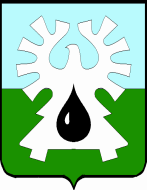 МУНИЦИПАЛЬНОЕ ОБРАЗОВАНИЕ ГОРОД УРАЙХАНТЫ-МАНСИЙСКИЙ АВТОНОМНЫЙ ОКРУГ - ЮГРАДУМА ГОРОДА УРАЙ РЕШЕНИЕот 29 июня 2020                                                                                            № 50Об отмене отдельных положений решения Думы города Урай от 28.05.2020 №34Рассмотрев представленный главой города Урай проект решения Думы города Урай «Об отмене отдельных положений решения Думы города Урай от 28.05.2020 №34», Дума города Урай решила:1.  Отменить подпункт «б» подпункта 1 пункта 1, подпункт «б» подпункта 2 пункта 1 решения Думы города Урай от 28.05.2020 №34 «О внесении изменений в структуру администрации города Урай». 2. В  пункте 2 решения Думы города Урай от 28.05.2020 №34 «О внесении изменений в структуру администрации города Урай» слова «, за исключением подпункта «б»  подпункта 1 пункта 1, подпункта «б» подпункта 2 пункта 1» исключить.3. Отменить пункт 3 решения Думы города Урай от 28.05.2020 №34 «О внесении изменений в структуру администрации города Урай».4. Опубликовать настоящее решение в газете «Знамя».  Председатель Думы города Урай                   Председатель Думы города Урай                 Глава города УрайГлава города УрайГ.П. АлександроваТ.Р.Закирзянов30 июня 2020 г.30 июня 2020 г.